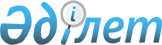 О льготном проезде на общественном транспорте (кроме такси) учащихся очной формы обучения
					
			Утративший силу
			
			
		
					Решение Сатпаевского городского маслихата Карагандинской области от 23 февраля 2017 года № 135. Зарегистрировано Департаментом юстиции Карагандинской области 13 марта 2017 года № 4174. Утратило силу решением Сатпаевского городского маслихата Карагандинской области от 22 февраля 2018 года № 246
      Сноска. Утратило силу решением Сатпаевского городского маслихата Карагандинской области от 22.02.2018 № 246 (вводится в действие по истечении десяти календарных дней после дня его первого официального опубликования).
      В соответствии с Законом Республики Казахстан от 23 января 2001 года "О местном государственном управлении и самоуправлении в Республике Казахстан" и Законом Республики Казахстан от 27 июля 2007 года "Об образовании" городской маслихат РЕШИЛ:
      1. Установить на 2017 год льготный проезд на общественном транспорте (кроме такси) следующим категориям учащихся города Сатпаев:
      1) учащимся общеобразовательных учебных заведений с первого по восьмой классы включительно – бесплатный проезд (за исключением периодов каникул и выходного дня каждой недели);
      2) учащимся общеобразовательных учебных заведений с девятого по одиннадцатый классы включительно – с оплатой 50% существующего тарифа (за исключением периодов каникул и выходного дня каждой недели);
      3) учащимся профессиональных школ, колледжей, высших учебных заведений очной формы обучения – с оплатой 50% существующего тарифа (за исключением периодов каникул и выходного дня каждой недели);
      4) учащимся общеобразовательных учебных заведений с первого по одиннадцатый классы включительно, профессиональных школ, колледжей, высших учебных заведений очной формы обучения из следующих категорий граждан, которым оказывается социальная помощь – бесплатный проезд (за исключением периодов каникул и выходного дня каждой недели):
      дети-сироты, дети, оставшиеся без попечения родителей;
      дети с ограниченными возможностями в развитии, инвалиды и инвалиды с детства, дети-инвалиды;
      дети из многодетных семей;
      дети, находящиеся в центрах адаптации несовершеннолетних;
      дети, проживающие в школах-интернатах общего и санаторного типов, интернатах при школах;
      дети, воспитывающиеся и обучающиеся в специализированных интернатных организациях образования для одаренных детей;
      воспитанники интернатных организаций;
      дети из семей, имеющих право на получение государственной адресной социальной помощи, а также из семей, не получающих государственную адресную социальную помощь, в которых среднедушевой доход ниже величины прожиточного минимума;
      дети, которые по состоянию здоровья в течение длительного времени обучаются по программам начального, основного среднего, общего среднего образования на дому или в организациях, оказывающих стационарную помощь, а также восстановительное лечение и медицинскую реабилитацию;
      дети из неполных семей.
      2. Признать утратившим силу решение Сатпаевского городского маслихата от 17 февраля 2016 года № 431 "О льготном проезде на общественном транспорте (кроме такси) учащихся очной формы обучения" (зарегистрировано в Реестре государственной регистрации нормативных правовых актов за № 3690, опубликовано в газете "Шарайна" от 11 марта 2016 года № 10 (2199) и в информационно-правовой системе "Әділет" 18 марта 2016 года).
      3. Контроль за исполнением настоящего решения возложить на постоянную комиссию по вопросам социальной сферы, правопорядка и социальной защиты населения (председатель Жанасылова Камар Капасовна).
      4. Настоящее решение вводится в действие по истечении десяти календарных дней после дня его первого официального опубликования.
					© 2012. РГП на ПХВ «Институт законодательства и правовой информации Республики Казахстан» Министерства юстиции Республики Казахстан
				
      Председатель сессии

К. Керимкулов

      Секретарь 

      городского маслихата 

Т. Хмилярчук
